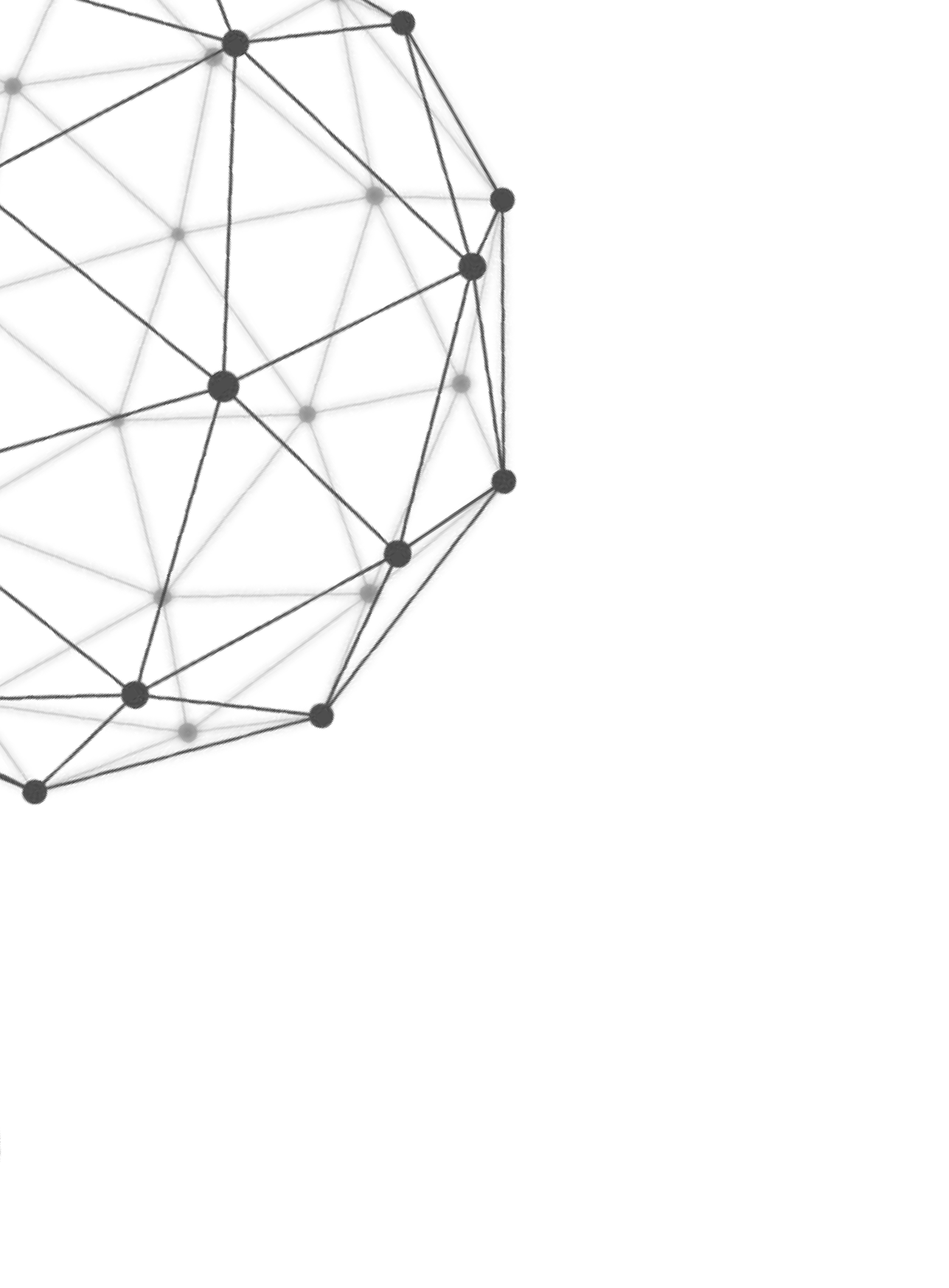 ДОДАТОК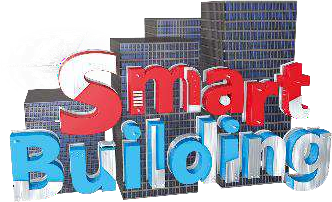 Драфт ділової програмиФОРУМ SMART BUILDING 24-25 ТРАВНЯ 2023 р.24.05.202325.05.2023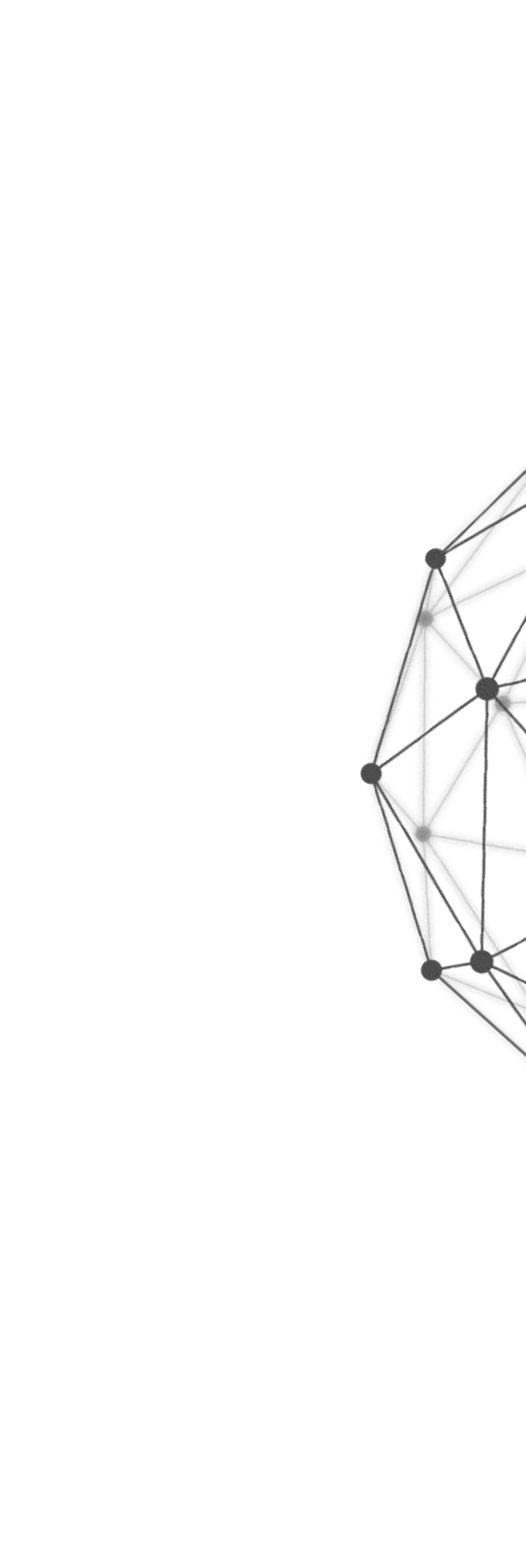 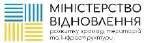 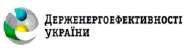 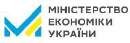 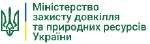 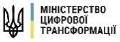 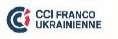 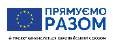 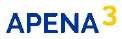 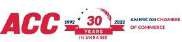 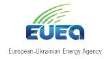 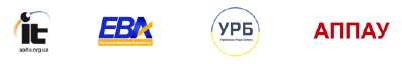 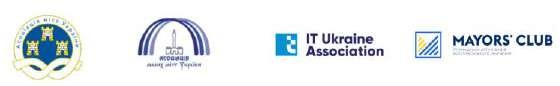 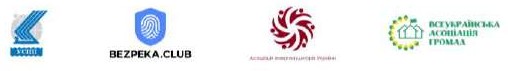 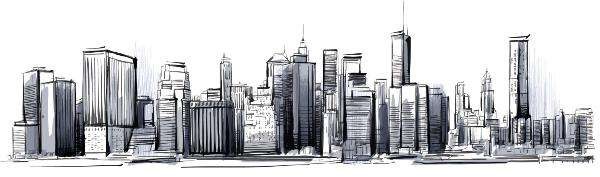 11.00Офіційне відкриття Форуму; Обхід експозицій офіційними гостямиОфіційне відкриття Форуму; Обхід експозицій офіційними гостямиОфіційне відкриття Форуму; Обхід експозицій офіційними гостямиПАНЕЛЬ «СМАРТ СІТІ В УКРАЇНІ»МОДЕРАТОР: ПАВЛО КОЗИРЄВ (ГОЛОВА АСОЦІАЦІЇ МАЛИХ МІСТ УКРАЇНИ)ПАНЕЛЬ «СМАРТ СІТІ В УКРАЇНІ»МОДЕРАТОР: ПАВЛО КОЗИРЄВ (ГОЛОВА АСОЦІАЦІЇ МАЛИХ МІСТ УКРАЇНИ)ПАНЕЛЬ «СМАРТ СІТІ В УКРАЇНІ»МОДЕРАТОР: ПАВЛО КОЗИРЄВ (ГОЛОВА АСОЦІАЦІЇ МАЛИХ МІСТ УКРАЇНИ)ПАНЕЛЬ «СМАРТ СІТІ В УКРАЇНІ»МОДЕРАТОР: ПАВЛО КОЗИРЄВ (ГОЛОВА АСОЦІАЦІЇ МАЛИХ МІСТ УКРАЇНИ)12.00ПАНЕЛЬНА ДИСКУСІЯ «РОЗВИТОК СМАРТ СІТІ В УКРАЇНІ»ПАНЕЛЬНА ДИСКУСІЯ «РОЗВИТОК СМАРТ СІТІ В УКРАЇНІ»ПАНЕЛЬНА ДИСКУСІЯ «РОЗВИТОК СМАРТ СІТІ В УКРАЇНІ»уточнюєтьсяуточнюєтьсяМер містаМер містауточнюєтьсяуточнюєтьсяМер містаМер містауточнюєтьсяуточнюєтьсяМер містаМер містаПредставник МіністерстваПредставник МіністерстваМіністерство розвитку громад, територій та інфраструктури УкраїниМіністерство розвитку громад, територій та інфраструктури УкраїниГанна ЗамазєєваГанна ЗамазєєваГолова Державного агентства з енергоефективності та енергозбереження УкраїниГолова Державного агентства з енергоефективності та енергозбереження УкраїниПредставник МіністерстваПредставник МіністерстваМіністерства цифрової трансформації УкраїниМіністерства цифрової трансформації УкраїниHenry ShterenbergHenry ShterenbergОснователь & CEO EoT Global Inc.Основатель & CEO EoT Global Inc.БЛОК «ТЕХНОЛОГІЇ ДЛЯ МІСТ»БЛОК «ТЕХНОЛОГІЇ ДЛЯ МІСТ»БЛОК «ТЕХНОЛОГІЇ ДЛЯ МІСТ»БЛОК «ТЕХНОЛОГІЇ ДЛЯ МІСТ»13.30Henry ShterenbergEoT Global Inc.Відродження нації. Тисяча можливостей об'єднати світ. Розумне місто=розумнанація13.45уточнюєтьсяМінцифриуточнюється14.00Олександр ЮрчакУкраїнський Кластерний АльянсСмарт.Сіті: впроваджені проекти вУкраїні14.15Анатолій ДолиннийУкраїнський Кластерний АльянсСмарт.Сіті: світовий досвід для України14.30ПавлоМараховськийJooby Smart CitySmart Lightning14.45Юлія Чуфістова,СЕО Клубу МерівЕкономічні можливості розвитку міст та громад внаслідок децентралізації15.00КАВА-БРЕЙККАВА-БРЕЙККАВА-БРЕЙКПАНЕЛЬ «ВІДНОВЛЕННЯ ТЕРИТОРІЙ»МОДЕРАТОР: ІГОР МОГИЛА (EGIS УКРАЇНА)ПАНЕЛЬ «ВІДНОВЛЕННЯ ТЕРИТОРІЙ»МОДЕРАТОР: ІГОР МОГИЛА (EGIS УКРАЇНА)ПАНЕЛЬ «ВІДНОВЛЕННЯ ТЕРИТОРІЙ»МОДЕРАТОР: ІГОР МОГИЛА (EGIS УКРАЇНА)ПАНЕЛЬ «ВІДНОВЛЕННЯ ТЕРИТОРІЙ»МОДЕРАТОР: ІГОР МОГИЛА (EGIS УКРАЇНА)15.30ПАНЕЛЬНА ДИСКУСІЯ «ВІДНОВЛЕННЯ ТА ВІДБУДОВА ТЕРИТОРІЙ: КРОКИ ТА РІШЕННЯ»ПАНЕЛЬНА ДИСКУСІЯ «ВІДНОВЛЕННЯ ТА ВІДБУДОВА ТЕРИТОРІЙ: КРОКИ ТА РІШЕННЯ»ПАНЕЛЬНА ДИСКУСІЯ «ВІДНОВЛЕННЯ ТА ВІДБУДОВА ТЕРИТОРІЙ: КРОКИ ТА РІШЕННЯ»Мустафа Найем (TBC)Мустафа Найем (TBC)Голова Державного Агентства відновлення та розвитку інфраструктуриУкраїниГолова Державного Агентства відновлення та розвитку інфраструктуриУкраїниуточнюєтьсяуточнюєтьсяМер містаМер містауточнюєтьсяуточнюєтьсяМер містаМер містаАндрій ДлігачАндрій ДлігачКоординатор та ідеолог розробки економічних стратегійКоординатор та ідеолог розробки економічних стратегійПавло КозирєвПавло КозирєвГолова Асоціації малих міст УкраїниГолова Асоціації малих міст УкраїниБЛОК «ВІДНОВЛЕННЯ ІНФРАСТРУКТУРИ МІСТ ТА ВІДНОВЛЕННЯ ЖИТЛОВОГО ФОНДУ»БЛОК «ВІДНОВЛЕННЯ ІНФРАСТРУКТУРИ МІСТ ТА ВІДНОВЛЕННЯ ЖИТЛОВОГО ФОНДУ»БЛОК «ВІДНОВЛЕННЯ ІНФРАСТРУКТУРИ МІСТ ТА ВІДНОВЛЕННЯ ЖИТЛОВОГО ФОНДУ»БЛОК «ВІДНОВЛЕННЯ ІНФРАСТРУКТУРИ МІСТ ТА ВІДНОВЛЕННЯ ЖИТЛОВОГО ФОНДУ»16.10Андрій ДлігачКоординатор та ідеолог розробки економічних стратегійСтратегія відбудови16.20Павло КозирєвГолова Асоціації малих містУкраїниУточнюється16.30Аднан РахманКерівник міжнародних проєктів в УкраїніІнтегрування цілей сталого розвитку у міське планування, національні та локальні політики16.40Деніел АспліфСDM engeneeringРозумне відновлення16.50Денис Молякаголова ГО U-Cycle (Асоціація велосипедистівКиєва)Основи нової мобільності УкраїниПАНЕЛЬ «ФІНАНСОВІ ІНСТРУМЕНТИ ТА ІНВЕСТИЦІЇ ДЛЯ МІСТ»МОДЕНАТОР: ОКСАНА ЗАТВОРНИЦЬКА (ЦЕНТР ЕКОНОМІЧНОЇ СТРАТЕГІЇ)ПАНЕЛЬ «ФІНАНСОВІ ІНСТРУМЕНТИ ТА ІНВЕСТИЦІЇ ДЛЯ МІСТ»МОДЕНАТОР: ОКСАНА ЗАТВОРНИЦЬКА (ЦЕНТР ЕКОНОМІЧНОЇ СТРАТЕГІЇ)ПАНЕЛЬ «ФІНАНСОВІ ІНСТРУМЕНТИ ТА ІНВЕСТИЦІЇ ДЛЯ МІСТ»МОДЕНАТОР: ОКСАНА ЗАТВОРНИЦЬКА (ЦЕНТР ЕКОНОМІЧНОЇ СТРАТЕГІЇ)ПАНЕЛЬ «ФІНАНСОВІ ІНСТРУМЕНТИ ТА ІНВЕСТИЦІЇ ДЛЯ МІСТ»МОДЕНАТОР: ОКСАНА ЗАТВОРНИЦЬКА (ЦЕНТР ЕКОНОМІЧНОЇ СТРАТЕГІЇ)БЛОК «ПОШУК ФІНАНСОВИХ ІНСТРУМЕНТІВ:МОЖЛИВОСТІ ПІД ЧАС ВІЙНИ»БЛОК «ПОШУК ФІНАНСОВИХ ІНСТРУМЕНТІВ:МОЖЛИВОСТІ ПІД ЧАС ВІЙНИ»БЛОК «ПОШУК ФІНАНСОВИХ ІНСТРУМЕНТІВ:МОЖЛИВОСТІ ПІД ЧАС ВІЙНИ»БЛОК «ПОШУК ФІНАНСОВИХ ІНСТРУМЕНТІВ:МОЖЛИВОСТІ ПІД ЧАС ВІЙНИ»17.00Ерік Найманекономіст, фінансовий аналітикМожливості під час війни17.10Віктор БуковинськийМіндовкілля, координатор програми LIFE в УкраїниМожливості європейської програми LIFE для збереження водних ресурсівУкраїни.17.20уточнюєтьсяInternational Finance CorporationуточнюєтьсяБЛОК «ДЕРЖАВНО-ПРИВАТНЕ ПАРТНЕРСТВО: ЯК ЦЕ ПРАЦЮЄ»БЛОК «ДЕРЖАВНО-ПРИВАТНЕ ПАРТНЕРСТВО: ЯК ЦЕ ПРАЦЮЄ»БЛОК «ДЕРЖАВНО-ПРИВАТНЕ ПАРТНЕРСТВО: ЯК ЦЕ ПРАЦЮЄ»БЛОК «ДЕРЖАВНО-ПРИВАТНЕ ПАРТНЕРСТВО: ЯК ЦЕ ПРАЦЮЄ»17.30Ігор МарчукНародний депутат України, голова робочої групи позаконопроектом ДППДержавно-приватне партнерство, якінструмент залучення фінансування дляреалізації інфраструктурних проєктів.17.45уточнюєтьсяпредставникМінінфраструктуриуточнюється18.00Підсумки першого дня ФорумуПідсумки першого дня ФорумуПідсумки першого дня Форуму11.00ПАНЕЛЬ «ЕКОЛОГІЯ У МІСТАХ»ПАНЕЛЬ «ЕКОЛОГІЯ У МІСТАХ»ПАНЕЛЬ «ЕКОЛОГІЯ У МІСТАХ»БЛОК «ЕКОЛОГІЧНЕ ВІДНОВЛЕННЯ ПОСТРАЖДАЛИХ ТЕРИТОРІЙ»БЛОК «ЕКОЛОГІЧНЕ ВІДНОВЛЕННЯ ПОСТРАЖДАЛИХ ТЕРИТОРІЙ»БЛОК «ЕКОЛОГІЧНЕ ВІДНОВЛЕННЯ ПОСТРАЖДАЛИХ ТЕРИТОРІЙ»БЛОК «ЕКОЛОГІЧНЕ ВІДНОВЛЕННЯ ПОСТРАЖДАЛИХ ТЕРИТОРІЙ»11.00Ольга Сімак (TBC)ПредставництвоЄвропейського Союзу в УкраїніПро підтримку Європейським Союзом відбудови України на зеленихпринципах.11.15Вікторія Кіреєва(TBC)заступниця міністра захисту довкілля та природнихресурсів УкраїниРоль державної кліматичної політики щодо зеленого відновлення11.30Світлана Краковськакліматологиня, ключова експертка проєкту APENA 3Роль адаптації до зміни клімату у повоєнній відбудові України.11.45Максим БабаєвУкраїнська кліматична мережаУчасть громадськості у міжнародній, національній та місцевій кліматичнійполітиці України.12.00БЛОК «УРБОЕКЕЛОГІЯ АБО ЕКОСИСТЕМА МІСТА:УПРАВЛІННЯ ВІДХОДАМИ / ДОВКІЛЛЯ / ВОДНІ РЕСУРСИ / ЕКОБЕЗПЕКА»БЛОК «УРБОЕКЕЛОГІЯ АБО ЕКОСИСТЕМА МІСТА:УПРАВЛІННЯ ВІДХОДАМИ / ДОВКІЛЛЯ / ВОДНІ РЕСУРСИ / ЕКОБЕЗПЕКА»БЛОК «УРБОЕКЕЛОГІЯ АБО ЕКОСИСТЕМА МІСТА:УПРАВЛІННЯ ВІДХОДАМИ / ДОВКІЛЛЯ / ВОДНІ РЕСУРСИ / ЕКОБЕЗПЕКА»БЛОК «УРБОЕКЕЛОГІЯ АБО ЕКОСИСТЕМА МІСТА:УПРАВЛІННЯ ВІДХОДАМИ / ДОВКІЛЛЯ / ВОДНІ РЕСУРСИ / ЕКОБЕЗПЕКА»12.15Євген Федоренкозаступник міністра захисту довкілля і природних ресурсівУкраїниПро реформу управління відходами та її роль у відбудові.12.30Олександр ІгнатенкоAPENA 3Про регіональні плани управління відходами, інвестиційніпроекти – кейс Закарапаття.12.45Тетяна ОмеляненкоISWAРеформа управління відходами, якготуватися громадам.13.00Діана ЛюбарецьAmerican Chamber of CommerceЯк працює бізнес з відходами руйнації і як готується до реформи.13.0013.1513.30КАВА-БРЕЙККАВА-БРЕЙККАВА-БРЕЙК14.00ПАНЕЛЬ «ЗЕЛЕНІ ТЕХНОЛОГІЇ: ГОТОВІ РІШЕННЯ»ПАНЕЛЬ «ЗЕЛЕНІ ТЕХНОЛОГІЇ: ГОТОВІ РІШЕННЯ»ПАНЕЛЬ «ЗЕЛЕНІ ТЕХНОЛОГІЇ: ГОТОВІ РІШЕННЯ»БЛОК «ВІДНОВЛЮВАНА ЕНЕРГЕТИКА ТА ЕНЕРГОЕФЕКТИВНІСТЬ»БЛОК «ВІДНОВЛЮВАНА ЕНЕРГЕТИКА ТА ЕНЕРГОЕФЕКТИВНІСТЬ»БЛОК «ВІДНОВЛЮВАНА ЕНЕРГЕТИКА ТА ЕНЕРГОЕФЕКТИВНІСТЬ»БЛОК «ВІДНОВЛЮВАНА ЕНЕРГЕТИКА ТА ЕНЕРГОЕФЕКТИВНІСТЬ»14.00Ганна Замазєєва(TBC)голова ДерженергоефективностіУкраїниДержавна політика енергоефективності як пріоритет відновлення України.14.15Дмитро Сакалюккоординатор проєктів ГО "Екоклуб"Про успішні кейси встановлення СЕС на лікарнях України14.30Олександр Сєнкевичміський голова м. МиколаївПро роль ВДЕ в умовах нестабільності енергогенерації.14.45Артем Семенишиндиректор Асоціації сонячноїенергетики УкраїниуточнюєтьсяБЛОК «ВОДНІ РЕСУРСИ ТА ВОДОПОСТАЧАННЯ»БЛОК «ВОДНІ РЕСУРСИ ТА ВОДОПОСТАЧАННЯ»БЛОК «ВОДНІ РЕСУРСИ ТА ВОДОПОСТАЧАННЯ»БЛОК «ВОДНІ РЕСУРСИ ТА ВОДОПОСТАЧАННЯ»15.00Борис Дуденкодиректор КП"Миколаївводоканал"Про відновлення водопостачання уМиколаєві15.15Андрій ПавленкоЕксперт міжнародних проектівМиколаїв. Проект Egis УкраїнаПАНЕЛЬ «СМАРТ БУДІВНИЦТВО»ПАНЕЛЬ «СМАРТ БУДІВНИЦТВО»ПАНЕЛЬ «СМАРТ БУДІВНИЦТВО»ПАНЕЛЬ «СМАРТ БУДІВНИЦТВО»15:30Андрій ОмельченкоCEO LiomРозумний доступ до оселі у твоєму телефоні. Розумний замок tedee15.45Валерія ЧерноваВиконавчий директор ТОВ"УДЕН-УКРАЇНА"Можливості встановлення сучаснихелектричних систем опалення16.00Вадим ЛитвинГолова правління ГО"Асоціації енергоаудиторів України"Зниження витрат на енергопостачання за допомогою розумних рішень.Приклади реалізованих проектів."16.1517.00Підсумки другого дня ФорумуПідсумки другого дня ФорумуПідсумки другого дня Форуму